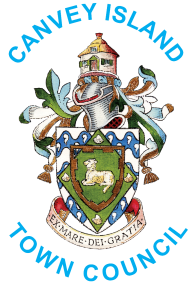 King’s Coronation – Best Dressed HouseCOMPETITION ENTRY FORMPlease complete the following in block capitals as follows:Name and Address: ...……………………………………………………..……...........................................………............……………………………………………..…….........................................................................................................................................................Postcode ....................................Telephone Number: ............................................Email address: .................................................Please give a description of your Coronation house display:...……………………………………………………..……...........................................................................……………………………………………………..……...........................................................................……………………………………………………..……...........................................................................……………………………………………………..……...........................................................................……………………………………………………..……........................................................................Why should your home win?...……………………………………………………..……...........................................................................……………………………………………………..……...........................................................................……………………………………………………..……...........................................................................……………………………………………………..……...........................................................................……………………………………………………..……........................................................................Are you providing a photograph of your decorated house front, these can either be supplied via email to events@canveyisland-tc.gov.uk, hard copy or by whatsapp by request: Yes/No (please circle)The winner and their home will be photographed and a press release issued to the local press.  Please sign this form to say that if chosen, you would agree to take part in the publicity. Canvey Island Town Council is committed to protecting and safeguarding your personal data.  Please refer to the Privacy Notice which can be found on the website www.canveyisland-tc.gov.uk or a hard copy can be provided by the office.  In order to comply with the General Data Protection Regulations please complete the attached consent form in order for the Town Council to hold your data.Signature: …………………………................................Date: ………………...................……..........…Thank you for entering our Canvey Island King’s Coronation Best Decorated Home Competition.  Good luck with your entry.Please return your completed form byFriday, 21st April 2023 to the Town Council office at 11 High Street, Canvey Island, SS8 7RB